Постановление№ 16                                                                               от  17  августа  2020  года		О внесении изменений в постановление администрации сельского поселения Самарский сельсовет муниципального района Хайбуллинский район Республики Башкортостан от 28 декабря 2016 года № 55 «Об утверждении  Порядка администрирования доходов бюджета сельского поселения Самарский  сельсовет муниципального района Хайбуллинский район Республики Башкортостан, администрируемых Администрацией сельского поселения Самарский сельсовет муниципального района Хайбуллинский район Республики Башкортостан»В соответствии с Бюджетным кодексом Российской Федерации, Администрация сельского поселения Самарский сельсовет муниципального района Хайбуллинский район Республики Башкортостан     постановляет:1. Внести в постановление Администрации сельского поселения Самарский сельсовет муниципального района Хайбуллинский район Республики Башкортостан от 28 декабря 2016 года № 55  «Об утверждении Порядка администрирования доходов бюджета сельского поселения Самарский сельсовет муниципального района Хайбуллинский район Республики Башкортостан, администрируемых Администрацией сельского поселения Самарский сельсовет муниципального района Хайбуллинский район Республики Башкортостан» следующие изменения:1.1. В приложение 1 к Порядку администрирования доходов бюджета сельского поселения Самарский сельсовет муниципального района Хайбуллинский район Республики Башкортостан, администрируемых Администрацией сельского поселения Самарский сельсовет муниципального района Хайбуллинский район Республики Башкортостан в подпункте «б»:1)  Исключить следующий код бюджетной классификации:2. Контроль за исполнением настоящего приказа оставляю за собой.Глава сельского поселения: _______________ Р.Ф.КаримовБашkортостан Республикаһының Хәйбулла районы муниципаль районының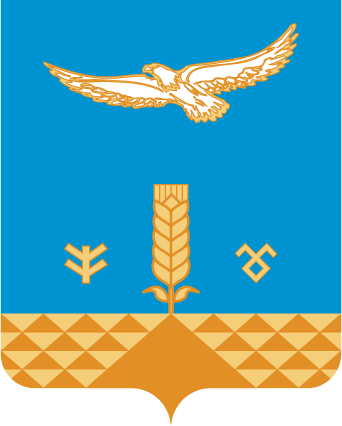 hамар ауыл советыауыл биләмәһе хакимиәтеШәhит Худайбирзин урамы, 1, Һамар  ауылы,453822Тел. 8(34758)2-42-42samarsk2008@mail.ruАдминистрация сельского поселения Самарский сельсовет муниципального района Хайбуллинский районРеспублики Башкортостан453822,село Самарское, ул.Шагита  Худайбердина,1Тел. 8(34758)2-42-42samarsk2008@mail.ru791 1 08 04020 01 4000 110Государственная пошлина за совершение нотариальных действий должностными лицами органов местного самоуправления, уполномоченными в соответствии с законодательными актами Российской Федерации на совершение нотариальных действий (прочие поступления)